від  15 лютого  2023  рокуПро програму  фінансового забезпечення функціонування Новоград-Волинської районної державної адміністрації для виконання делегованих повноважень виконавчої влади та їх реалізації на 2023-2024 роки        З метою забезпечення здійснення виконання повноважень виконавчої влади Новоград-Волинською районною державною адміністрацією та реалізацією повноважень, делегованих їй Звягельською районною радою, відповідно до статей 43  та  44 Закону України «Про місцеве самоврядування в Україні», враховуючи рекомендації постійної комісії з  питань бюджету, соціально-економічного розвитку, комунальної власності, транспорту та зв’язку, районна радаВИРІШИЛА:Затвердити програму  фінансового забезпечення функціонування Новоград-Волинської районної державної адміністрації для виконання делегованих повноважень виконавчої влади та їх реалізації на 2023-2024 роки (додається).Зняти з контролю рішення районної ради від 29.04.2021 року №68 «Про програму  фінансового забезпечення функціонування Новоград-Волинської районної державної адміністрації для виконання делегованих повноважень виконавчої влади та їх реалізації на 2021-2022 роки»Контроль за виконанням даного рішення покласти на постійну комісію районної ради з питань бюджету, соціально-економічного розвитку, комунальної власності, транспорту та зв’язку.Голова районної ради                                                                         Артур ЗАГРИВИЙ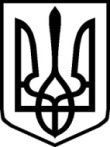 УКРАЇНАУКРАЇНАЗВЯГЕЛЬСЬКА РАЙОННА РАДАЗВЯГЕЛЬСЬКА РАЙОННА РАДАЖИТОМИРСЬКОЇ ОБЛАСТІЖИТОМИРСЬКОЇ ОБЛАСТІР І Ш Е Н Н ЯР І Ш Е Н Н ЯП’ятнадцята  сесія                                    VІІІ  скликання